                                                                                                                             Утверждаю:               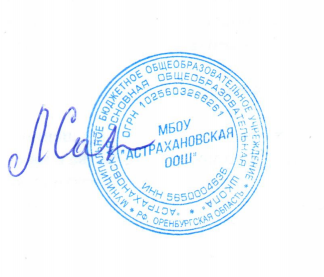                                                                                            Директор школы:                                    Сарсангалеева Л.Ю.                                                                Годовой календарный график  Муниципального бюджетного общеобразовательного учреждения«Астрахановская  основная общеобразовательная школа» на  2023-2024 учебный годВ соответствии с приказом районного отдела образования от 18.08.2023 г. № 96 « Об организованном начале 2023-2024 учебного года в образовательных организациях Тюльганского района, Приказом № 100 МБОУ «Астрахановская ООШ» от 28.08.2023 г.   « Об организованном начале 2023-2024 учебного года» , Уставом школы ОПРЕДЕЛИТЬ:1. Учебные занятия начать- с  1 сентября 2023 года;- 4 учебные четверти для 1-9 классов.2. Определить сроки школьных каникул:осенние – с 28.10.2023г. по 05.11.2023г. (9 дней);зимние – с 31.12.2023г. по 08.01.2024г. (9 дней);весенние – с 25.03.2023г. по 02.04.2024г. (9 дней).      Для обучающихся в первом классе в течение года устанавливаются дополнительные каникулы с 12.02.1. по 18.02.2024г (7 дней).3. Окончание учебного года- в 1 классе – 25 мая 2024 г.(по истечению 33 учебных недель);- во 2-8 классах - 30.05.2024 г. (по истечению 34 учебных недель);- в 9 классе –согласно приказу министерства образования Оренбургской области «Об организованном окончании 2023-2024 учебного года».4. Занятия организовать:- для 5-9 классов по пятидневной учебной неделе;- для 2-4 классов по пятидневной учебной неделе;- для 1 класса по пятидневной учебной неделе, используется «ступенчатый» режим обучения:сентябрь – октябрь – 3 урока по 35 минут;ноябрь - декабрь – 4 урока по 35 минут;январь – май – 4 урока по 45 минут, один раз в неделю 5 уроков за счет физической культуры.5. Учебные занятия организовать в одну смену:- начало занятий – 09.00.6. Продолжительность уроков 45 минут.7. Расписание звонков:2-9 классы                                                                                   1 класс                                                                          1 урок -  09.00 – 09.45                                                              1 урок – 09.00 – 09.352 урок – 09.55 – 10.40                                                              2 урок – 09.45 – 10.203 урок – 10.00 – 11.45                                                              3 урок – 10.30 – 11.054 урок – 12.05 – 12.50                                                              динамическая пауза5 урок – 13.00 – 13.45                                                              4 урок – 11.55 – 12.356 урок – 13.55 – 14.407 урок – 14.50 – 15.358. Сроки проведения промежуточной аттестации за 2023-2034 учебный год: с 18.04.2024 по 18.05.2024, после завершения прохождения рабочей программы по учебному предмету9. Внеурочная деятельность обучающихся 1-9 классов проводится во второй половине дня, после окончания основных уроков.10. Работа кружков с 14.50 по утвержденному графику.